Publicado en Pamplona el 13/06/2019 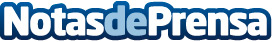 Bodega Garcigrande destaca con los vinos de Rueda Garcigrande, Anier y 12 LinajesLa bodega más pequeña del grupo Hispanobodegas tiene nombre noble: Garcigrande. Una grandeza que le lleva a elaborar los mejores vinos que la variedad Verdejo da en la Denominación de Origen Rueda, como son Garcigrande, Anier y 12 LinajesDatos de contacto:Ricardo BarquínNota de prensa publicada en: https://www.notasdeprensa.es/bodega-garcigrande-destaca-con-los-vinos-de_1 Categorias: Nacional Gastronomía Restauración http://www.notasdeprensa.es